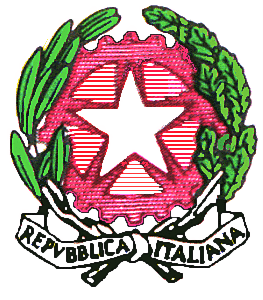 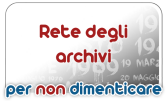 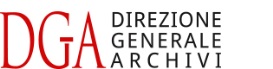 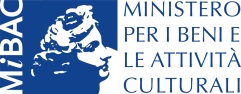             Ministero dell’Istruzione, l’Università e la Ricerca   Dipartimento per il sistema educativo di istruzione e di formazioneDirezione Generale per lo studente, l’integrazione e la partecipazioneAll. A – Scheda di partecipazioneConcorsonazionale “Tracce di memoria – quinta edizione”RICHIESTA DI PARTECIPAZIONE AL CONCORSOL’istituto scolastico _____________________________________________________________chiede l’ammissione al concorso, presentando il progetto intitolato __________________ _________________________________________________________________________________________________________  realizzato dagli alunni della/e classe/i ___________________(indirizzo  della scuola) 
via _______________________________________________________ CAP___________Città  _________________________________________ Prov.  _____________________tel.____________________e-mail ______________________               Il referente del progetto: Nome  e Cognome____________________________ Firma ______________________________________Il dirigente scolastico Nome  e Cognome____________________________  Firma ______________________________________I dati personali dei partecipanti saranno trattati ai sensi del Regolamento generale sulla protezione dei dati - Regolamento (UE) 2016/679 del Parlamento europeo e del Consiglio del 27 aprile 2016.All. B – Scheda di presentazioneConcorso Tracce di memoria – quinta edizioneScheda presentazione del progettoordine di scuola (primaria, secondaria di primo grado, secondaria di secondo grado)
______________________________________________________________________________tema (terrorismo, criminalità organizzata, violenza politica)_______________________________________________________________________________tipologia (video, ipertesto, documento di testo, presentazione, audio, altro)_______________________________________________________________________________breve descrizione del progetto (max 10 righe)destinatari __________________________________________________________modalità di diffusione del prodotto realizzato__________________________________________________________realizzato in collaborazione con (altra scuola, associazione, università, altro):__________________________________________________________ altre annotazioni__________________________________________________________Il referente del progetto: Nome  e Cognome____________________________ Firma ______________________________________Il dirigente scolastico Nome  e Cognome____________________________  Firma ______________________________________All. C – LiberatoriaConcorso Tracce di memoria – quinta edizioneNell'ambitodelconcorsoTracce di memoria - quinta edizione verranno pubblicatinel Portale della Rete degli archivi per non dimenticare www.memoria.san.beniculturali.it ilavoriprodottidallescuole/classi/gruppiaderentialconcorso, con l’obiettivo divalorizzarel'impegnodituttiipartecipantiedifacilitarneladiffusione.DATIINFORMATIVIL’Istituto_________________________________________________________________via _______________________________________________________ CAP___________Città  _________________________________________ Prov.  _____________________tel.____________________e-mailscuola classepartecipante ______________________               AUTORIZZAla Rete degli archivi per non dimenticareall’utilizzoealladivulgazionedelmaterialerealizzatonell’ambitodelConcorsoTracce di memoria – quinta edizione esclusivamenteperfinieducativiepromozionaliesenzascopodilucro.Data __________________________________	IlDirigentescolastico______________________________